ДО КЛАСНИЯ РЪКОВОДИТЕЛ                                             НА ______________КЛАСЧПГИКН “АКАД. БЛАГОВЕСТ СЕНДОВ”гр. ПЛОВДИВ                                    ЗАЯВЛЕНИЕот _____________________________________________________________________________За контакти (адрес):______________________________________________________________тел.__________________________ e-mail____________________________________________Относно: Отсъствия по уважителни причини – до 3 дни в една учебна година.      УВАЖАЕМА ГОСПОЖО/ГОСПОДИН ____________________________,      Моля да разрешите отсъствието на  сина ми/дъщеря ми _________________________________________________ учени______ от______ клас,  по реда на чл. 62, ал. 1, т. 3 от Наредбата за приобщаващо образование и ПДУ на ЧПГИКН “АКАД. БЛАГОВЕСТ СЕНДОВ”- Пловдив за периода от..........................20…...г. до..................20….... г.   по   следните причини: _________________________________________________________________________________(подробно се описват причините, налагащи отсъствието)_________________________________________________________________________________Надявам се да счетете изложените причини за основателни и да разрешите отсъствието. В случай на отказ, моля да бъда уведомен/а своевремено. дата: ____________                                                                 Подпис: ________________________                                                                                                                           (име и фамилия)_________________________________________________________________________________Полето се попълва от класния ръководител:До настоящия момент ученикът/чката е отсъствал/а със заявление до класния ръководител   ________________ дни. Становище: Да бъде/Да не бъде разрешено отсъствието от училище. ___________________ _______________________________________________________________________________(Причините при отказ)Сега използва _________дни. Остават _________дни.дата _________________                           Кл. Ръководител______________________________	                                                                                                      (име, фамилия, подпис)               4023, Пловдив, Район Тракия, ул. „Вълко Шопов“ № 14,  тел: 0882 933 574 e-mail: chpgikn@gmail.com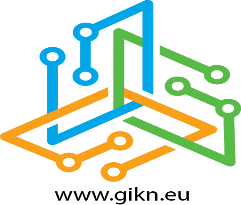 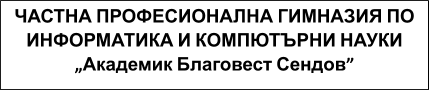 